Информация о мероприятиях  по государственной программе «Доступная среда» МКОУ «СОШ №3 имени А.С. Макаренко» городского округа город Фролово В соответствии с письмом Министерства образования и науки Волгоградской области       И-13/16151 от 20.11.2014г. были получены средства субсидии по федеральной программе «Доступная среда»  (средства из федерального -1 536,8 руб. и муниципального бюджета -60 000 руб.. Выполнены следующие работы:Директор школы:_________________ /Паньшенскова О.М./Приложение 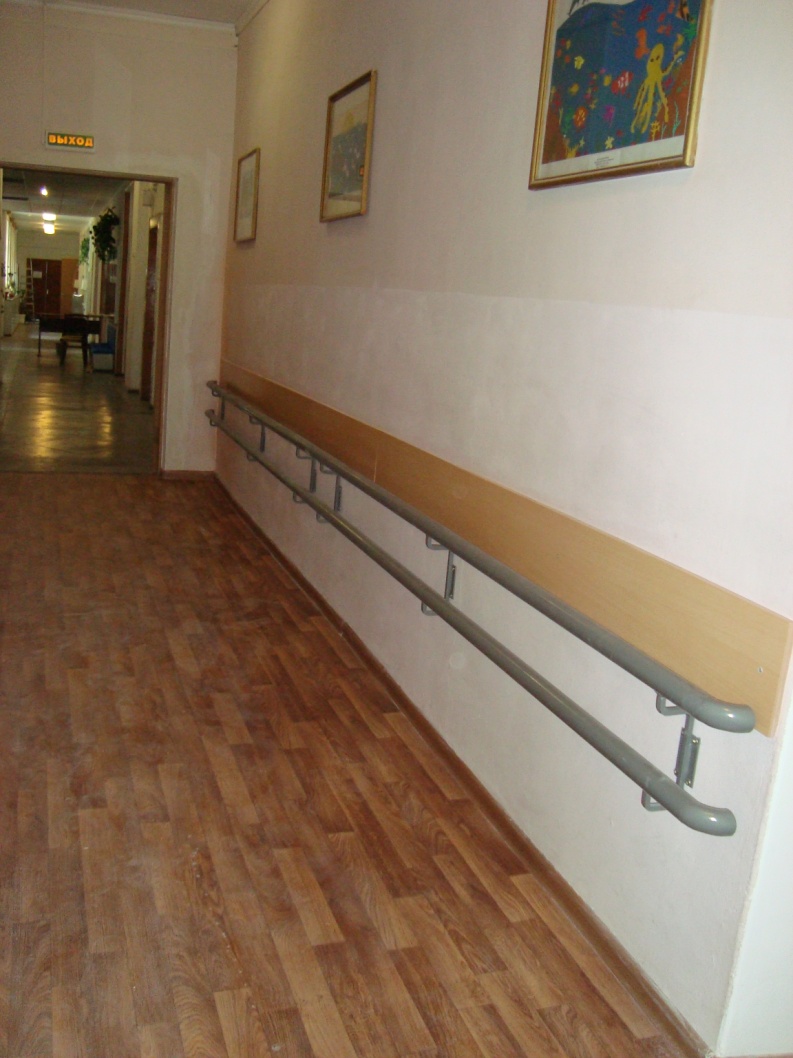 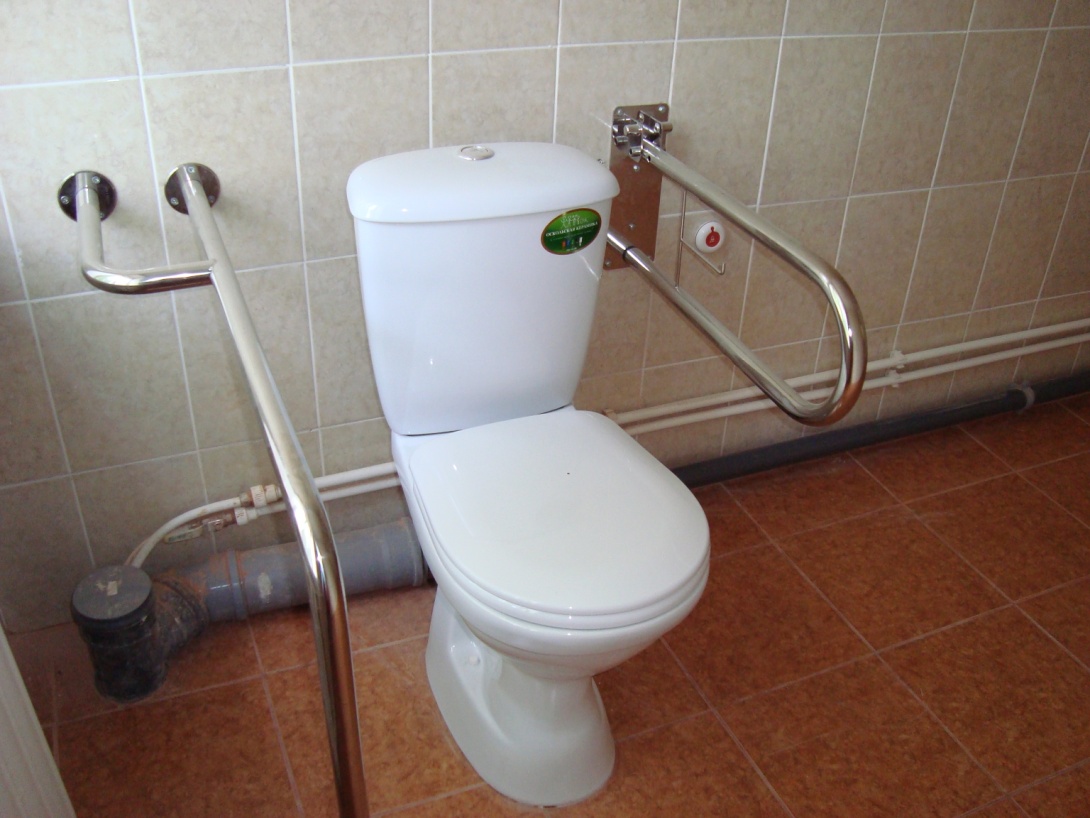 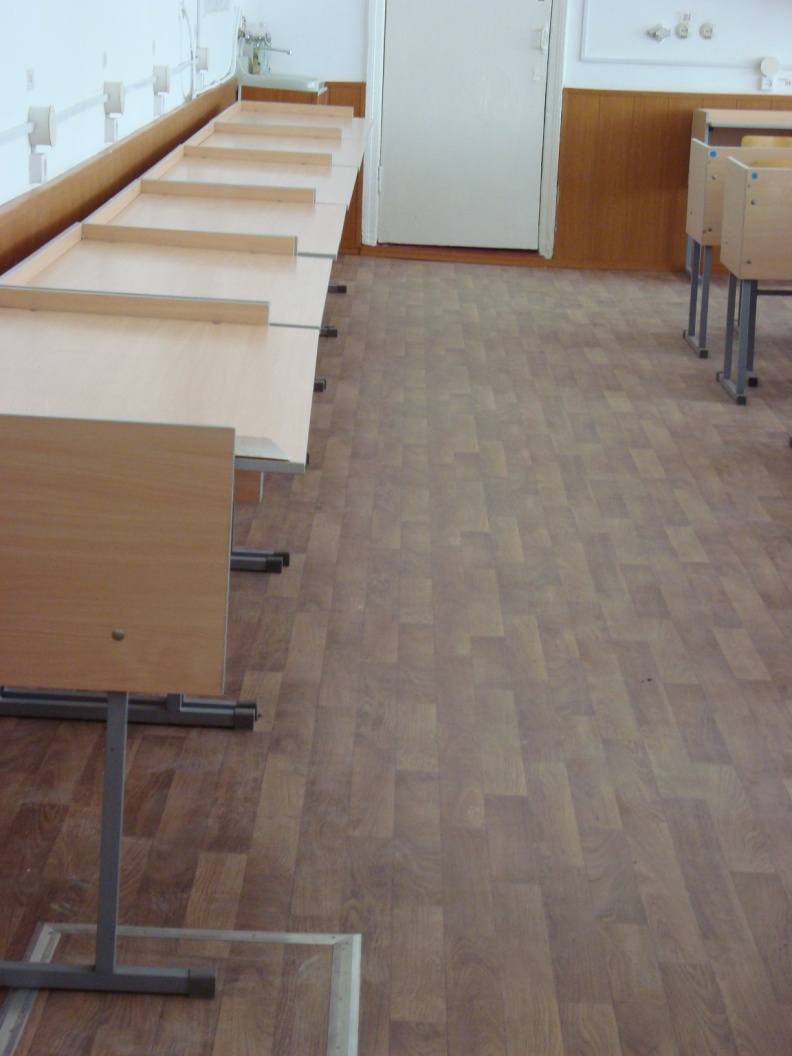 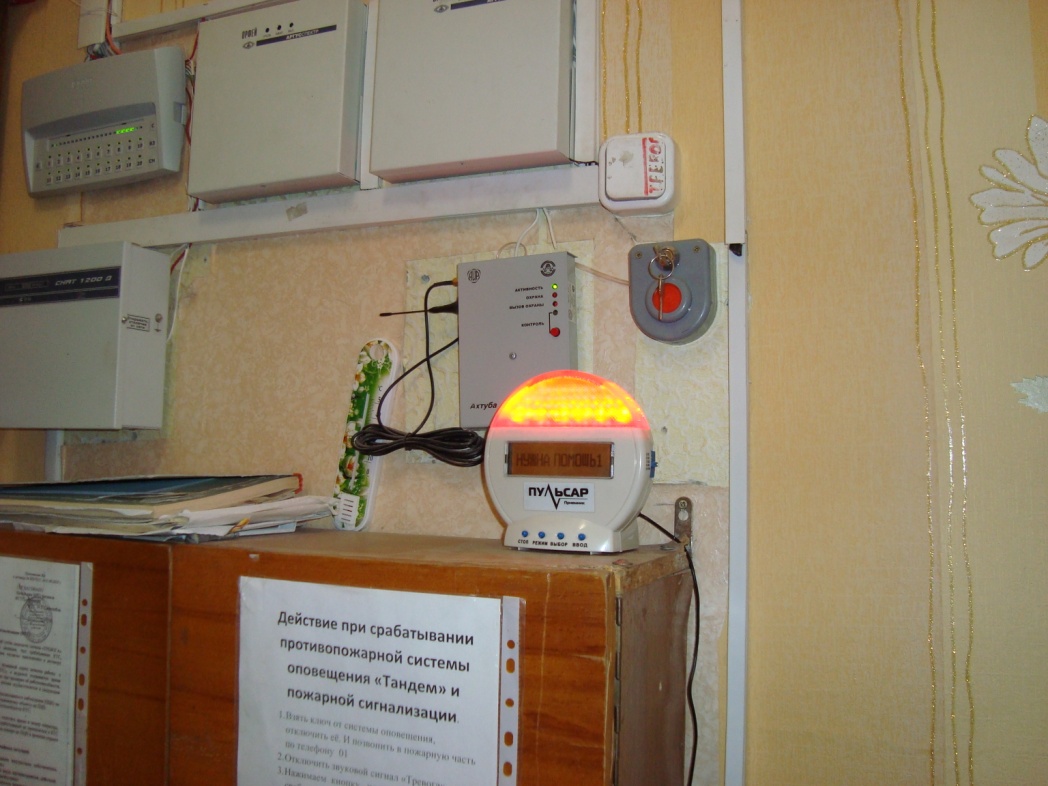 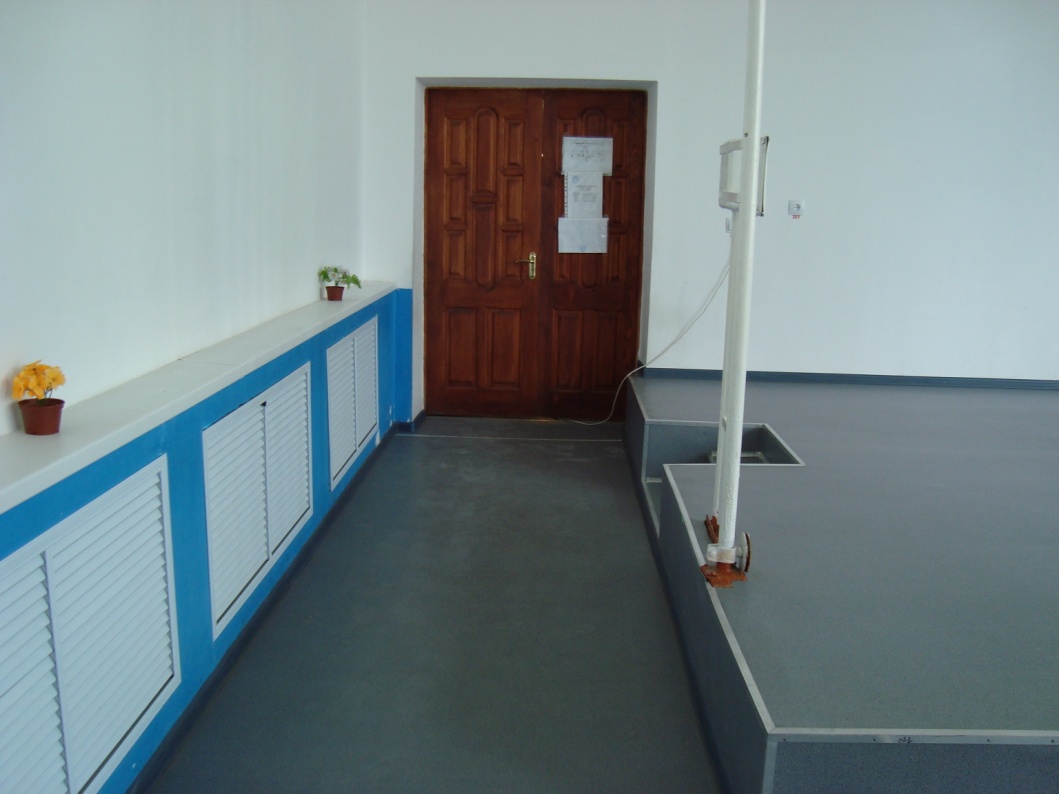 Перечень работ Отметка о выполнении Ремонт комнаты гигиены под туалет для инвалидов Выполнено Монтаж системы вызова помощи Выполнено Замена дверей в коридорах школы на 1 этаже, монтаж поручня-опоры у центрального входа в школуВыполнено Ремонтные работы в школьном коридоре и кабинете физики по выравниванию пола и установке расширенных дверей Выполнено Выравнивание пола в школьной столовой, замена линолеума Выполнено 